Naziv obveznika: Zatvor u KarlovcuRKP broj: 3244Sjedište obveznika: KarlovacAdresa sjedišta obveznika: Jurja Haulika 1, 47000 KarlovacRazina: 11Matični broj: 03141667OIB: 95460314688Šifra djelatnosti: 8423Razdjel: 109Šifra županije: 179Šifra grada/općine: 179Oznaka razdoblja: 2023-06B I LJ E Š K EUZ FINANCIJSKE IZVJEŠTAJE ZA 2023. GODINUZa razdoblje od 01. siječnja do 30. lipnja 2023. godineUVODNI DIOObveza sastavljanja financijskih izvještaja u sustavu proračuna propisana je odredbama Zakona o proračunu („Narodne novine“ 144/21), a Pravilnikom o financijskom izvještavanju u proračunskom računovodstvu („Narodne novine“ 37/22), propisani su obrasci, njihov sadržaj i oblik financijskih izvještaja. Financijski izvještaji koji se sastavljaju za razdoblje od 1. siječnja do 30. lipnja 2023. godine jesu:Izvještaj o prihodima i rashodima, primicima i izdacima na Obrascu: PR-RAS,Izvještaj o obvezama na Obrascu: OBVEZE.Pored navedenih obrazaca, sastavni dio financijskih izvještaja su i Bilješke uz financijske izvještaje, a njihova osnovna svrha je davanje informacija o financijskom položaju i uspješnosti ispunjenja postavljenih ciljeva.Zatvor u Karlovcu ustrojstvena je jedinica Uprave za zatvorski sustav i probaciju Ministarstva pravosuđa i uprave. Zatvor je ustrojen prema odredbama Zakonu o izvršavanju kazne zatvora u cilju izvršenja kazne zatvora za punoljetne osobe kojima je izrečena kazna zatvora u kaznenom, prekršajnom ili drugom sudskom postupku, te punoljetne osobe kojima je izrečena novčana kazna u kaznenom postupku, prekršajnom ili drugom sudskom postupku zamijenjena kaznom zatvora.Zatvor u Karlovcu smješten je u staroj jezgri, u gradskoj četvrti „Zvijezda“ , u povijesnoj  zgradi imena „grad Zagreb“  koja je izgrađena 1840. godine na uglu ulice Jurja Križanića i ulice Jurja Haulika. Zgrada je u vlasništvu  Republike Hrvatske, a od 1962. godine rješenjem Republičkog zavoda za zaštitu spomenika kulture cijela je povijesna „Zvijezda“, a time i zgrada Zatvora u Karlovcu, proglašena spomenikom kulture i nikakvi građevinski zahvati na zgradi nisu dozvoljeni bez odobrenja  nadležnoga Konzervatorskog odjela.  Svrha zatvora jest briga o zatvorenicima tijekom izdržavanja kazne te resocijalizacija i priprava za život na slobodi, što čini njegovu osnovnu djelatnost. Rad Zatvora financira se iz sredstava Državnog proračuna te manjim dijelom iz prihoda ostvarenih vlastitom djelatnošću. Ostvarivanje i trošenje vlastitih prihoda obavlja se u skladu sa Pravilnikom o mjerilima i načinu korištenja vlastitih prihoda kaznenih tijela (Narodne novine 114/2015).Zakoni i pravilnici:Zakon o izvršavanju kazne zatvora („Narodne novine“ 14/21)Pravilnik o radu i strukovnoj izobrazbi, popisu i opisu radnih mjesta zatvorenika te naknadi za rad i nagradi („Narodne novine“ 12/16).Zatvor u Karlovcu nije obveznik PDV-a jer ne obavlja gospodarsku djelatnost.Izvori financiranja su:11 – Državni proračun31 - Vlastiti prihodi (prihod  koji  je  ostvaren  sufinanciranjem u  cijeni usluga zatvorenika za izvođenja i trošak fotokopiranja, prodaje ambalaže i ostali nespomenuti prihodi)Zakonski predstavnik i odgovorna osoba Zatvora u Karlovcu: mr.sc. Zdenko Sedmak, upravitelj.Bilješke sastavila: Nataša Petrak, mag.oec, voditeljica Odjela upravnih poslovaB I LJ E Š K EUZ IZVJEŠTAJ OPRIHODIMA I RASHODIMA, PRIMICIMA I IZDACIMA ZA RAZDOBLJE01.01.– 30.06.2023. GODINE6 PRIHODI POSLOVANJAOstvareni prihodi poslovanja tekuće godine na dan 30. lipnja 2023. godine u iznosu 739.750,64 eura povećani su za 19,9% u odnosu na ostvareno u istom izvještajnom razdoblju prethodne godine, što je rezultat  osobito  više doznačenih sredstava iz nadležnog proračuna za financiranje rashoda poslovanja.6526  OSTALI NESPOMENUTI PRIHODIOstvareni prihodi iznose 478,26 eura i značajno su veći u odnosu na isto razdoblje prethodne godine i odnose se na sufinanciranje u cijeni usluga zatvorenika za sprovođenja i preprate kao i usluge fotokopiranja sukladno zahtjevima zatvorenika.6615 PRIHODI OD PRUŽENIH USLUGAOstvareni prihodi iznose 1.200,48 eura te se odnose na usluge fizičkog rada zatvorenika tijekom izvođenja građevinskih radova krajem 2022. godine. Navedenih prihoda u prethodnom izvještajnom razdoblju nije bilo iz razloga što se nisu koristile usluge fizičkog rada zatvorenika niti drugih usluga.6711 PRIHODI IZ NADLEŽNOG PRORAČUNA ZA FINANCIRANJE RASHODA POSLOVANJAPrihodi iz nadležnog proračuna za financiranje rashoda poslovanja iznose 721.558,52 eura te su za 17,0% veći u odnosu na isto razdoblje prethodne godine, a ovisi o više doznačenih sredstava iz nadležnog državnog proračuna za financiranje rashoda poslovanja zatvora.6712 PRIHODI IZ NADLEŽNOG PRORAČUNA ZA FINANCIRANJE RASHODA ZA NABAVU NEFINANCIJSKE IMOVINEPrihodi iz nadležnog proračuna za financiranje rashoda za nabavu nefinancijske imovine iznose 16.513,33 eura, a odnose se na prihode na građevinske radove u zatvoreničkom dijelu, dodatno ulaganje u zgradu zatvora krajem 2022. godine. Navedenih prihoda u prošlom izvještajnom razdoblju nije bilo.3 RASHODI POSLOVANJAOstvareni rashodi poslovanja tekuće godine iznose 715.624,59 eura i  povećani su za 16,4% u odnosu na ostvareno u izvještajnom razdoblju prethodne godine.3111 PLAĆE ZA REDOVAN RADRashodi za plaće za redovan rad iznose 427.586,93 eura te su za 18,9% veće u odnosu na prethodno izvještajno razdoblje zbog povećanja osnovice za obračun plaća državnih službenika kao i zapošljavanja 4 službenika pravosudne policije.3113 PLAĆE ZA PREKOVREMENI RADRashodi za plaće za prekovremeni rad iznose 35.933,85 eura što je značajno više u odnosnu na isto razdoblje prethodne godine kada su iznosili 28.111,14 eura. Razlog tome je organizacija posla pravosudnih policajaca te nedostatka službenika, također i zbog dužih bolovanja službenika.312 OSTALI RASHODI ZA ZAPOSLENEOstali rashodi za zaposlene u tekućem razdoblju iznose 17.199,10 eura te su za 51,2% u odnosu na prethodno izvještajno razdoblje kada su iznosili 35.215,16 eura. Razlog tome je što su se u 2022. godini isplaćene dvije otpremnine, naknada za neiskorišteni godišnji odmor, dvije jubilarne nagrade, te jedna pomoć za bolovanje duže od 90 dana, a u 2023. godini 8 jubilarnih nagrada te dvije pomoći za bolovanje dužeg od 90 dana.3212 NAKNADE ZA PRIJEVOZ, ZA RAD NA TERENU I ODVOJENI ŽIVOTRashodi za prijevoz, za rad na terenu i odvojeni život iznose 20.576,46 eura i značajno su veći u odnosu na prošlo izvještajno razdoblje prethodne godine. Razlog navedenom je zapošljavanje 4 pravosudna policajca koji imaju pravo na prijevoz, kao i dodatak za rad na terenu za 4 mjeseca za strukovnog učitelja-kuhara koji je do 30.04.2023. godine bio privremeno premješten na rad u Zatvor u Rijeci.3222 MATERIJAL I SIROVINERashodi za materijal i sirovine iznose 33.910,17 eura te su značajno veći u odnosu na isto razdoblje prethodne godine iz razloga što se cijena materijala i sirovina na tržištu povećali te su neki dobavljači morali povisiti cijene svojih proizvoda, kao što su namirnice za prehranu zatvorenika kao i zbog povećanog broja zatvorenika.3224 MATERIJAL I DIJELOVI ZA TEKUĆE I INVETICIJSKO ODRŽAVANJEMaterijal i dijelovi za tekuće i investicijsko održavanje iznose 1.976,29 eura i uvelike se razlikuje od prethodne godine kada su iznosili 405,09 eura. Razlog tome je kupnja materijala za održavanje zgrade i unutarnjeg uređenja zatvora, kao i promjena brava na vratima kancelarija te kupnja platna za suncobran za potrebe zatvorenika.3235 ZAKUPNINE I NAJAMNINERashodi za zakupnine i najamnine iznose 427,33 eura i značajno su manji u odnosu na prošlo izvještajno razdoblje iz razloga što su u 2023. godini nismo dobili račune vezane za zakupu rezerviranih parkirališnih mjesta za službene automobile, a u 2022. godini je bio ponovno potpisan ugovor o zakupu.3236 ZDRAVSTVENE I VETERINARSKE USLUGEOstvareni rashodi iznose 7.420,29 eura te su značajno veći u odnosu na prošlu 2022. godinu kada su iznosili 1.919,95 eura zbog plaćanja troškova liječenja u bolnici za zatvorenike koje nisu hrvatski državljani te nemaju zdravstveno osiguranje. 3291 NAKNADE ZA RAD PREDSTAVNIČKIH I IZVRŠNIH TIJELA, POVJERENSTAVA I SLIČNONavedene naknade iskazane su u nešto većem iznosu od onih u prethodnom razdoblju, te iznose 3.249,85 eura,  a odnose se na isplate za rad zatvorenika u zatvoru, a ovise o radnom angažiranju zatvorenika kojih je bilo više nego u 2023. godini.4225 INSTRUMENTI, UREĐAJI I STROJEVIPod navedenim kontom nabavljena je perilica rublja u iznosu od 278,71 eura za potrebe Zatvora u Karlovcu iz razloga što se stara perilica pokvarila te nije bio isplativ popravak iste.VIŠAK PRIHODAVišak prihoda i primitaka raspoloživ u sljedećem razdoblju na navedenoj poziciji iskazan je u iznosu 6.805,00 eura.B I LJ E Š K EUZ IZVJEŠTAJ O OBVEZAMA - 30.06.2023. GODINEStanje obveza na početku izvještajnog razdoblja, odnosno na dan 1. siječnja 2023. godine koje mora odgovarati stanju obveza na kraju 2022. godine iznosi 133.328,58 eura.Stanje obveza na kraju izvještajnog razdoblja iznosi 146.607,33 eura. Sve obveze su nedospjele.Stanje nedospjelih obveza na kraju izvještajnog razdoblja iznosi 146.607,33 eura i odnose se na 15.423,44 eura za Međusobne obveze proračunskih korisnika za bolovanje na teret HZZO-a, 119,87 eura za Međusobne obveze proračunskih korisnika za režijske troškove više proračunskih korisnika koji koriste zgradu, te Međusobne obveze proračunskih korisnika za pretplatu poreza u iznosu od 99,28 eura. Zatim, 117.517,24 eura Obveze za zaposlene za plaću, 2.879,71 eura Obveze za naknade za prijevoz, te 10.567,79 eura Obveze za rashode poslovanja.Karlovac, 10. srpnja 2023. godine									Upravitelj:								mr. sc. Zdenko Sedmak						M.P.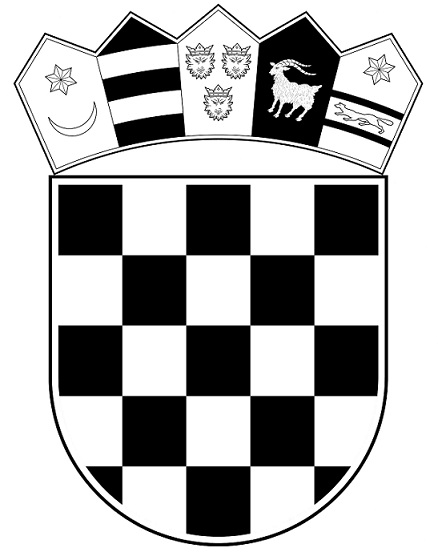 REPUBLIKA HRVATSKAMINISTARSTVO PRAVOSUĐA I UPRAVE      UPRAVA ZA ZATVORSKI SUSTAV                          I PROBACIJU                      Zatvor u Karlovcu 